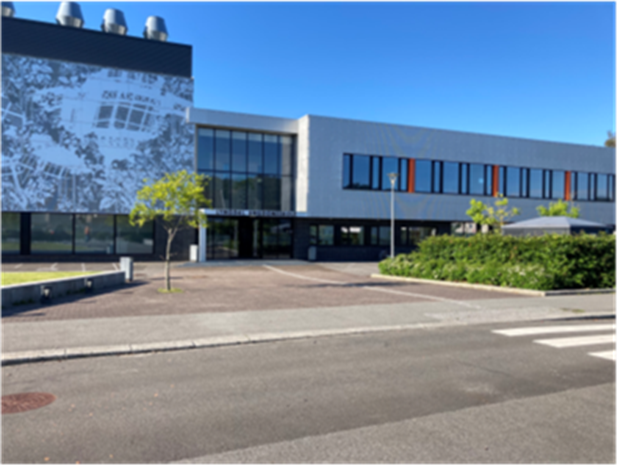 ÅRSPLAN 2022 – 2023Mat og helse9.trinnLæreverk: Matlyst – Det norske samlaget og Kokebok for alleVerdigrunnlag:Mat og helse er eit sentralt fag for å utvikle forståing for samanhengar mellom kosthald og helse. Faget skal bidra til å fremje folkehelsa, matgleda og interessa for mangfaldet av matvarer og måltidsskikkar i samfunnetVerdigrunnlag:Mat og helse er eit sentralt fag for å utvikle forståing for samanhengar mellom kosthald og helse. Faget skal bidra til å fremje folkehelsa, matgleda og interessa for mangfaldet av matvarer og måltidsskikkar i samfunnetVerdigrunnlag:Mat og helse er eit sentralt fag for å utvikle forståing for samanhengar mellom kosthald og helse. Faget skal bidra til å fremje folkehelsa, matgleda og interessa for mangfaldet av matvarer og måltidsskikkar i samfunnetKompetansemål: Planleggje og bruke eigna reiskap, teknikkar og matlagingsmetodar til å lage trygg og berekraftig mat som gir grunnlag for god helse.Bruke sansane til å vurdere kvaliteten på matvarer, utforske og kombinere smakar i matlaginga og forbetre oppskriftyer, menyar og anretning av mat.Kompetansemål: Planleggje og bruke eigna reiskap, teknikkar og matlagingsmetodar til å lage trygg og berekraftig mat som gir grunnlag for god helse.Bruke sansane til å vurdere kvaliteten på matvarer, utforske og kombinere smakar i matlaginga og forbetre oppskriftyer, menyar og anretning av mat.Kompetansemål: Planleggje og bruke eigna reiskap, teknikkar og matlagingsmetodar til å lage trygg og berekraftig mat som gir grunnlag for god helse.Bruke sansane til å vurdere kvaliteten på matvarer, utforske og kombinere smakar i matlaginga og forbetre oppskriftyer, menyar og anretning av mat.Kjerneelement:Gjennom å lage mat og førebu måltid skal elevane få oppleve matglede og utvikle kunnskap om trygg mat og helsefremjande koshald. Kostråda til helsestyresmaktene er sentrale for undervisningea og elevane skal få forståing for sammenheng mellom næringsstoff og helse og utvikle kompetanse til å kunne velje eit sunt og variert kosthaldKjerneelement:Gjennom å lage mat og førebu måltid skal elevane få oppleve matglede og utvikle kunnskap om trygg mat og helsefremjande koshald. Kostråda til helsestyresmaktene er sentrale for undervisningea og elevane skal få forståing for sammenheng mellom næringsstoff og helse og utvikle kompetanse til å kunne velje eit sunt og variert kosthaldKjerneelement:Gjennom å lage mat og førebu måltid skal elevane få oppleve matglede og utvikle kunnskap om trygg mat og helsefremjande koshald. Kostråda til helsestyresmaktene er sentrale for undervisningea og elevane skal få forståing for sammenheng mellom næringsstoff og helse og utvikle kompetanse til å kunne velje eit sunt og variert kosthaldLæringsmål, Tverrfaglige tema og innhold i opplæringen; hva skal det arbeides medArbeidsmåter – hvordan skal en arbeide for å oppnå målene. (Praktisk, skriftlig, konkretiseringer, samspill)VurderingUke34Kunne fortelle om hygiene på kjøkkenet.Bli kjentGjennomgå rutiner, oppvask m.mSkrelle og dele opp grønnsaker, og spise med dipp.35Kunne fortelle om hvordan måltidene bør fordeles i løpet av en dag og hva en bør velge.Bli kjentLage pannekaker36Kunne fortelle om kostsirkelen og hvilke anbefalinger helsemyndighetene gir for kosthold og fysisk aktivitet.Lage grønnsakslapskausVurdere praktisk arbeid på kjøkkenet jevnlig37Kunne fortelle om energi, hva som gir oss dette, om forbruk og behov! Lage pølsegryte og fruktsalatVurdere praktisk arbeid på kjøkkenet jevnlig38Kunne fortelle om karbohydrater. Kunne lage grov gjærdeig.Lage grove rundstykker.Vurdere praktisk arbeid på kjøkkenet jevnlig, og hvordan de viser kompetanse muntlig.39Kunne fortelle om fett, mettet og umettet, og hvordan de ulike typene påvirker kroppen.Lage Lakseform med brokkoliVurdere praktisk arbeid på kjøkkenet jevnlig, og hvordan de viser kompetanse muntlig.41Kunne fortelle om fett, mettet og umettet, og hvordan de ulike typene påvirker kroppen.Lage brennende kjærlighet.Vurdere praktisk arbeid på kjøkkenet jevnlig, og hvordan de viser kompetanse muntlig.42Kunne fortelle om protein.Lage formkakeVurdere praktisk arbeid på kjøkkenet jevnlig, og hvordan de viser kompetanse muntlig.43Repetisjon og forberede til prøveLage scones og spise med ost og syltetøySkriftlig prøve som vurderes med karakter.44Repetisjon og forberede til prøveLage bollefrikasèSkriftlig prøve som vurderes med karakter.45Kunne fortelle om inndeling av vitaminer; Vannløselige og fettløseligeLage tacosuppe og focacciabrødVurdere praktisk arbeid på kjøkkenet jevnlig, og hvordan de viser kompetanse muntlig.46Kunne fortelle om de fettløselige vitaminene A og DLage laksewok med risVurdere praktisk arbeid på kjøkkenet jevnlig, og hvordan de viser kompetanse muntlig.Uke47Kunne fortelle om de vannløselige vitaminene B og CLage pizzaVurdere praktisk arbeid på kjøkkenet jevnlig, og hvordan de viser kompetanse muntlig.Verdigrunnlag:Mat og helse er eit sentralt fag for å utvikle forståing for samanhengar mellom kosthald og helse. Faget skal bidra til å fremje folkehelsa, matgleda og interessa for mangfaldet av matvarer og måltidsskikkar i samfunnetGjennom sosialt fellesskap rundt matlaging og måltid skal faget bidra til å fremje samarbeid, forståing, omsorg og repekt for kvarandre, og gi grunnlag for likeverd og likestilling. Vektlegging av normer og verdier i norsk og samisk matkultur skal bidra til å styrke verdsetjing av kulturelt mangfaldVerdigrunnlag:Mat og helse er eit sentralt fag for å utvikle forståing for samanhengar mellom kosthald og helse. Faget skal bidra til å fremje folkehelsa, matgleda og interessa for mangfaldet av matvarer og måltidsskikkar i samfunnetGjennom sosialt fellesskap rundt matlaging og måltid skal faget bidra til å fremje samarbeid, forståing, omsorg og repekt for kvarandre, og gi grunnlag for likeverd og likestilling. Vektlegging av normer og verdier i norsk og samisk matkultur skal bidra til å styrke verdsetjing av kulturelt mangfaldVerdigrunnlag:Mat og helse er eit sentralt fag for å utvikle forståing for samanhengar mellom kosthald og helse. Faget skal bidra til å fremje folkehelsa, matgleda og interessa for mangfaldet av matvarer og måltidsskikkar i samfunnetGjennom sosialt fellesskap rundt matlaging og måltid skal faget bidra til å fremje samarbeid, forståing, omsorg og repekt for kvarandre, og gi grunnlag for likeverd og likestilling. Vektlegging av normer og verdier i norsk og samisk matkultur skal bidra til å styrke verdsetjing av kulturelt mangfaldKompetansemål: lage mat frå norsk og samisk kultur og frå andre kulturer og samanlikne og utforske råvarer og matlagingsmetoder som blir brukte i ulike matkulturer.Vise gjennom matlaging og måltid korleis identitet og fellesskap blir formidla i ulike kulturer.Bruke sansane til å vurdere kvaliteten på matvarer, utforske og kombinere smakar i matlaginga og forbetre oppskriftyer, menyar og anretning av mat.Kompetansemål: lage mat frå norsk og samisk kultur og frå andre kulturer og samanlikne og utforske råvarer og matlagingsmetoder som blir brukte i ulike matkulturer.Vise gjennom matlaging og måltid korleis identitet og fellesskap blir formidla i ulike kulturer.Bruke sansane til å vurdere kvaliteten på matvarer, utforske og kombinere smakar i matlaginga og forbetre oppskriftyer, menyar og anretning av mat.Kompetansemål: lage mat frå norsk og samisk kultur og frå andre kulturer og samanlikne og utforske råvarer og matlagingsmetoder som blir brukte i ulike matkulturer.Vise gjennom matlaging og måltid korleis identitet og fellesskap blir formidla i ulike kulturer.Bruke sansane til å vurdere kvaliteten på matvarer, utforske og kombinere smakar i matlaginga og forbetre oppskriftyer, menyar og anretning av mat.Kjerneelement: Mat og måltid som identitets- og kulturuttrykk.Kjerneelement: Mat og måltid som identitets- og kulturuttrykk.Kjerneelement: Mat og måltid som identitets- og kulturuttrykk.Læringsmål og innhold i opplæringen; hva skal det arbeides medArbeidsmåter – hvordan skal en arbeide for å oppnå målene. (Praktisk, skriftlig, konkretiseringer, samspill)Vurdering48Tentamener i skriftlige fagTentamener i skriftlige fagTentamener i skriftlige fag49Kunne fortelle om mattradisjoner omkring jul, og andre religiøse høytiderJulebakst, lage ulike småkakerVurdere praktisk arbeid på kjøkkenet jevnlig, og hvordan de viser kompetanse muntlig.50Kunne fortelle om mattradisjoner omkring jul, og andre religiøse høytider.RisgrøtVurdere praktisk arbeid på kjøkkenet jevnlig, og hvordan de viser kompetanse muntlig.Verdigrunnlag:Mat og helse skal utvikle kompetanse til at dei skal meistre eige liv. Det skal bidra til å fremje folkehelsa, matgleda og interessa for mangfaldet av matvarer og måltidsskikkar i samfunnetVerdigrunnlag:Mat og helse skal utvikle kompetanse til at dei skal meistre eige liv. Det skal bidra til å fremje folkehelsa, matgleda og interessa for mangfaldet av matvarer og måltidsskikkar i samfunnetVerdigrunnlag:Mat og helse skal utvikle kompetanse til at dei skal meistre eige liv. Det skal bidra til å fremje folkehelsa, matgleda og interessa for mangfaldet av matvarer og måltidsskikkar i samfunnetKompetansemål: Drøfte korleis kosthald kan bidra til god helse, og bruke digitale ressurser til å velje sunne og varierte matvarer i samband med matlaging.Bruke sansane til å vurdere kvaliteten på matvarer, utforske og kombinere smakar i matlaginga og forbetre oppskriftyer, menyar og anretning av mat.Kompetansemål: Drøfte korleis kosthald kan bidra til god helse, og bruke digitale ressurser til å velje sunne og varierte matvarer i samband med matlaging.Bruke sansane til å vurdere kvaliteten på matvarer, utforske og kombinere smakar i matlaginga og forbetre oppskriftyer, menyar og anretning av mat.Kompetansemål: Drøfte korleis kosthald kan bidra til god helse, og bruke digitale ressurser til å velje sunne og varierte matvarer i samband med matlaging.Bruke sansane til å vurdere kvaliteten på matvarer, utforske og kombinere smakar i matlaginga og forbetre oppskriftyer, menyar og anretning av mat.Kjerneelement:Helsefremjande kosthaldKjerneelement:Helsefremjande kosthaldKjerneelement:Helsefremjande kosthaldLæringsmål og innhold i opplæringen; hva skal det arbeides medArbeidsmåter – hvordan skal en arbeide for å oppnå målene. (Praktisk, skriftlig, konkretiseringer, samspill)VurderingUke 1Repetere næringsstoffer og kunne fortelle om jern og kalsiumLage Spagetti bolognese2Kunne planlegge kosthold for en familie, og begrunne valgene.Dele ut oppgavenLage kanelrullerDe får utlevert mål og kriterier for oppgaven3Kunne planlegge kosthold for en familie, og begrunne valgene.Individuell oppgave, ingen matlagingInnlevering av individuell oppgave4Kunne planlegge kosthold for en familie, og begrunne valgene.Lage salater, gjerne velge litt ulike.Verdigrunnlag:Mat og helse skal bidra til at elevane utviklar kritisk tenking, etisk medvit og anerkjennelse slik at dei blir i stand til å velje mat som både er helsefremjande og berekraftig.Verdigrunnlag:Mat og helse skal bidra til at elevane utviklar kritisk tenking, etisk medvit og anerkjennelse slik at dei blir i stand til å velje mat som både er helsefremjande og berekraftig.Verdigrunnlag:Mat og helse skal bidra til at elevane utviklar kritisk tenking, etisk medvit og anerkjennelse slik at dei blir i stand til å velje mat som både er helsefremjande og berekraftig.Kompetansemål: Utforske klimaavtrykket til matvarer og gjere greie for korleis matval og matforbruk kan påverke miljøet, klimaet og matsikkerheita.Gjere greie for og kritisk vurdere påstandar, råd og informasjon om kosthald og helse.Utforske klimaavtrykker til matvarer og gjere greie for korleis matval og matforbruk kan påverke miljøet, klimaet og matsikkerheita.Kompetansemål: Utforske klimaavtrykket til matvarer og gjere greie for korleis matval og matforbruk kan påverke miljøet, klimaet og matsikkerheita.Gjere greie for og kritisk vurdere påstandar, råd og informasjon om kosthald og helse.Utforske klimaavtrykker til matvarer og gjere greie for korleis matval og matforbruk kan påverke miljøet, klimaet og matsikkerheita.Kompetansemål: Utforske klimaavtrykket til matvarer og gjere greie for korleis matval og matforbruk kan påverke miljøet, klimaet og matsikkerheita.Gjere greie for og kritisk vurdere påstandar, råd og informasjon om kosthald og helse.Utforske klimaavtrykker til matvarer og gjere greie for korleis matval og matforbruk kan påverke miljøet, klimaet og matsikkerheita.Kjerneelement:Berekraftig matvaner og berekraftig forbrukKjerneelement:Berekraftig matvaner og berekraftig forbrukKjerneelement:Berekraftig matvaner og berekraftig forbrukLæringsmål og innhold i opplæringen; hva skal det arbeides medArbeidsmåter – hvordan skal en arbeide for å oppnå målene. (Praktisk, skriftlig, konkretiseringer, samspill)VurderingUke5Kunne fortelle om etisk handel og valgLage pitaVurdere praktisk arbeid på kjøkkenet jevnlig, og hvordan de viser kompetanse muntlig.6Kunne fortelle om hva som ligger i begrepet bærekraftig, og hva det betyr i praksis.Lage grønnsakskarbonaderVurdere praktisk arbeid på kjøkkenet jevnlig, og hvordan de viser kompetanse muntlig.7Kunne fortelle om hva som ligger i begrepet bærekraftig, og hva det betyr i praksis.Lage boller og kakaoVurdere praktisk arbeid på kjøkkenet jevnlig, og hvordan de viser kompetanse muntlig.9Kunne fortelle om «Trygg mat»Lage purre og brokkolipaiVurdere praktisk arbeid på kjøkkenet jevnlig, og hvordan de viser kompetanse muntlig.10Kunne fortelle om matmerkingLage kjøttkaker i brun sausVurdere praktisk arbeid på kjøkkenet jevnlig, og hvordan de viser kompetanse muntlig.11Kunne vise hvordan en kan spare penger på å lage mat selv. (økonomi)Lage horn og tomatsuppeVurdere praktisk arbeid på kjøkkenet jevnlig, og hvordan de viser kompetanse muntlig.12Kunne vurdere matreklame.Lage fiskegrateng eller fiskeboller i hvit sausVurdere praktisk arbeid på kjøkkenet jevnlig, og hvordan de viser kompetanse muntlig.13RepetisjonLage KlippekransForberedelse til prøveVurdere praktisk arbeid13Prøve: Mat og forbrukPåskelunsj, omelett og fletteloffVerdigrunnlag: Mat og helse skal vektlegge normer og verdier i norsk og samisk matkultur og utforske  andre matkulturar som skal bidra til å styrke verdsetjinga av kulturelt mangfald og hjelpe elevane til å utvikle ein trygg identitet.Verdigrunnlag: Mat og helse skal vektlegge normer og verdier i norsk og samisk matkultur og utforske  andre matkulturar som skal bidra til å styrke verdsetjinga av kulturelt mangfald og hjelpe elevane til å utvikle ein trygg identitet.Verdigrunnlag: Mat og helse skal vektlegge normer og verdier i norsk og samisk matkultur og utforske  andre matkulturar som skal bidra til å styrke verdsetjinga av kulturelt mangfald og hjelpe elevane til å utvikle ein trygg identitet.Kompetansemål: Lage mat frå norsk og samisk kultur og frå andre kulturar og samanlikna og utforske råvarer og matlagingsmetodar som blir brukte i ulike kulturar.Vise gjennom matlaging og måltid korleis identitet og fellesskap blir formidla i ulike kulturar.Kompetansemål: Lage mat frå norsk og samisk kultur og frå andre kulturar og samanlikna og utforske råvarer og matlagingsmetodar som blir brukte i ulike kulturar.Vise gjennom matlaging og måltid korleis identitet og fellesskap blir formidla i ulike kulturar.Kompetansemål: Lage mat frå norsk og samisk kultur og frå andre kulturar og samanlikna og utforske råvarer og matlagingsmetodar som blir brukte i ulike kulturar.Vise gjennom matlaging og måltid korleis identitet og fellesskap blir formidla i ulike kulturar.Kjerneelement:Mat og måltid som identitet og kulturuttrykk.Kjerneelement:Mat og måltid som identitet og kulturuttrykk.Kjerneelement:Mat og måltid som identitet og kulturuttrykk.Læringsmål og innhold i opplæringen; hva skal det arbeides medArbeidsmåter – hvordan skal en arbeide for å oppnå målene. (Praktisk, skriftlig, konkretiseringer, samspill)VurderingUke16Kunne fortelle om endringer og kjennetegn ved mat i NorgeMinestronesuppeVurdere praktisk arbeid på kjøkkenet jevnlig, og hvordan de viser kompetanse muntlig.17Kunne fortelle om mat som en del av helheten i kulturen i et land.MoussakaVurdere praktisk arbeid på kjøkkenet jevnlig, og hvordan de viser kompetanse muntlig.18Kunne fortelle om hva som kjennetegner mat i noen andre land.WokVurdere praktisk arbeid på kjøkkenet jevnlig, og hvordan de viser kompetanse muntlig.Verdigrunnlag: Mat og helse er eit sentralt fag for å utvikle forståing for samanhengar mellom kosthald og helse. Faget skal bidra til å fremje folkehelsa, matgleda og interessa for mangfaldet av matvarer og måltidsskikkar i samfunnet.Verdigrunnlag: Mat og helse er eit sentralt fag for å utvikle forståing for samanhengar mellom kosthald og helse. Faget skal bidra til å fremje folkehelsa, matgleda og interessa for mangfaldet av matvarer og måltidsskikkar i samfunnet.Verdigrunnlag: Mat og helse er eit sentralt fag for å utvikle forståing for samanhengar mellom kosthald og helse. Faget skal bidra til å fremje folkehelsa, matgleda og interessa for mangfaldet av matvarer og måltidsskikkar i samfunnet.Kompetansemål: Drøfte korleis kosthald kan bidra til god helse, og bruke digitale ressurser til å velje sunne og varierte matvarer i samband med matlaging.Kompetansemål: Drøfte korleis kosthald kan bidra til god helse, og bruke digitale ressurser til å velje sunne og varierte matvarer i samband med matlaging.Kompetansemål: Drøfte korleis kosthald kan bidra til god helse, og bruke digitale ressurser til å velje sunne og varierte matvarer i samband med matlaging.Kjerneelement:Gjennom å lage mat og førebu måltid skal elevane få oppleve matglede og utvikle kunnskap om trygg mat og helsefremjande koshald. Kostråda til helsestyresmaktene er sentrale for undervisningea og elevane skal få forståing for sammenheng mellom næringsstoff og helse og utvikle kompetanse til å kunne velje eit sunt og variert kosthaldKjerneelement:Gjennom å lage mat og førebu måltid skal elevane få oppleve matglede og utvikle kunnskap om trygg mat og helsefremjande koshald. Kostråda til helsestyresmaktene er sentrale for undervisningea og elevane skal få forståing for sammenheng mellom næringsstoff og helse og utvikle kompetanse til å kunne velje eit sunt og variert kosthaldKjerneelement:Gjennom å lage mat og førebu måltid skal elevane få oppleve matglede og utvikle kunnskap om trygg mat og helsefremjande koshald. Kostråda til helsestyresmaktene er sentrale for undervisningea og elevane skal få forståing for sammenheng mellom næringsstoff og helse og utvikle kompetanse til å kunne velje eit sunt og variert kosthaldLæringsmål og innhold i opplæringen; hva skal det arbeides medArbeidsmåter – hvordan skal en arbeide for å oppnå målene. (Praktisk, skriftlig, konkretiseringer, samspill)VurderingUke19Kunne fortelle om noen sentrale sykdommer knyttet til kosthold og livsstilOppgave til muntlig fremføring, to og to.SkolebollerVurdere praktisk arbeid på kjøkkenet jevnlig, og hvordan de viser kompetanse muntlig.20Kunne fortelle om noen sentrale sykdommer knyttet til kosthold og livsstilRengjøringMuntlig presentasjon21Kunne fortelle om noen sentrale sykdommer knyttet til kosthold og livsstilRengjøring/minestronesuppemuntlig presentasjon22UDV23UDV